Publicado en  el 30/09/2016 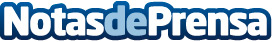 El Dia Internacional de la Traducció es llegeix en clau estratègica a CatalunyaAvui dia, per Catalunya, la traducció és una eina estratègica per a la línea de política lingüística a CatalunyaDatos de contacto:Nota de prensa publicada en: https://www.notasdeprensa.es/el-dia-internacional-de-la-traduccio-es Categorias: Cataluña http://www.notasdeprensa.es